		    	NAME: _________________________________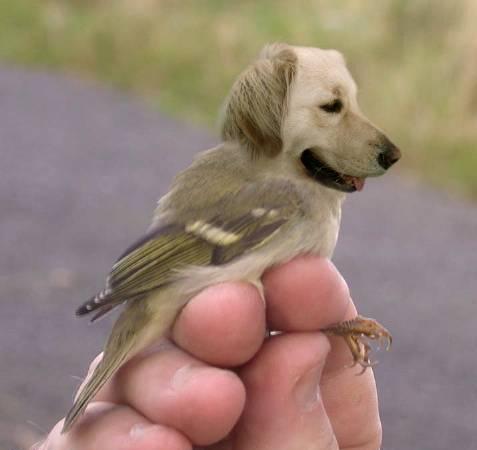 							Class: _______“CREATE YOUR OWN CREATURE” DRAWING TASK SHEETYOUR TASK:   Combine the characteristics of at least two different animals to create your own unique creature.  Draw a picture of this creature using pencils and colored pencils.STEPS TO FOLLOW: Look at some examples of creature combinations.Make some sketches of your idea.Choose your best idea and draw your design lightly on to a large paper.  Draw big so you can add lots of details.Continue working into a finished drawing, using pencil and colored pencil (USE ALL THE SKILLS YOU HAVE LEARNED IN CLASS!)Turn in with this score sheet to be graded.CRITERIA AND SCORE SHEETCRITERIASELF SCORETEACHER’SSCOREIdea is creative and original and uses characteristics from at least 2 different animals. (10 points possible)Uses skills learned in class (layer & burnish, shading, etc). (10 points possible)Shows a variety of realistic textures (furry, scaly, bumpy, slimy, shiny, smooth, etc.  (10 points possible)Creature has many realistic details. (10 points possible)Project shows time and effort. (10 points possible)(TOTAL)TOTAL POINTS  (50 possible)